US Army Pvt. Robert G Peppler

 Robert Peppler, 95 of Tuckerton, NJ passed away on Wednesday November 25, 2015 at AtlantiCare Regional Medical Center, Atlantic City. Robert was born in Wachapreague, VA and lived in Export, PA before moving to Tuckerton over 65 years ago. 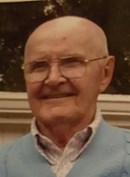 He served in the US Army (QMC) during World War II. Robert was a survivor of the "Death March of Bataan" and was held for three and a half years as a Prisoner of War in Japan.

After his service in the military, Robert worked as a Master Mechanic for the Chevrolet Dealership (Powell, Rich and Bennet) in Manahawkin, NJ for over 30 years before finally retiring from Jack's Arco Service Center in Beach Haven, NJ in 1985. 

He was predeceased by his beloved wife of 65 years Jean Peppler (2011), his son William Peppler (2006), his daughter Gail Verboczki (2012) and his brothers George, Harry, Bill, Wynn and Warren. He is survived by his loving children, son Bruce Peppler of Tuckerton and daughter Patty Sheldon (John) of Oklahoma, brother Richard Peppler, grandchildren Jessica, Nicole, Kelli, Matthew, Danielle, Sheila, Melissa, Michelle, Suzanne and Stephen, great grandchildren Laura, Timothy, Christian, Hailie, Elise, Anna, Christopher and James, great great grandchildren Tamea, Nevaeh and Matthew, son-in-law Stephen Verboczki and loving niece Donna Yurkevicz.